Osio de Córdoba  *  256 - 357( De la Wikipedia )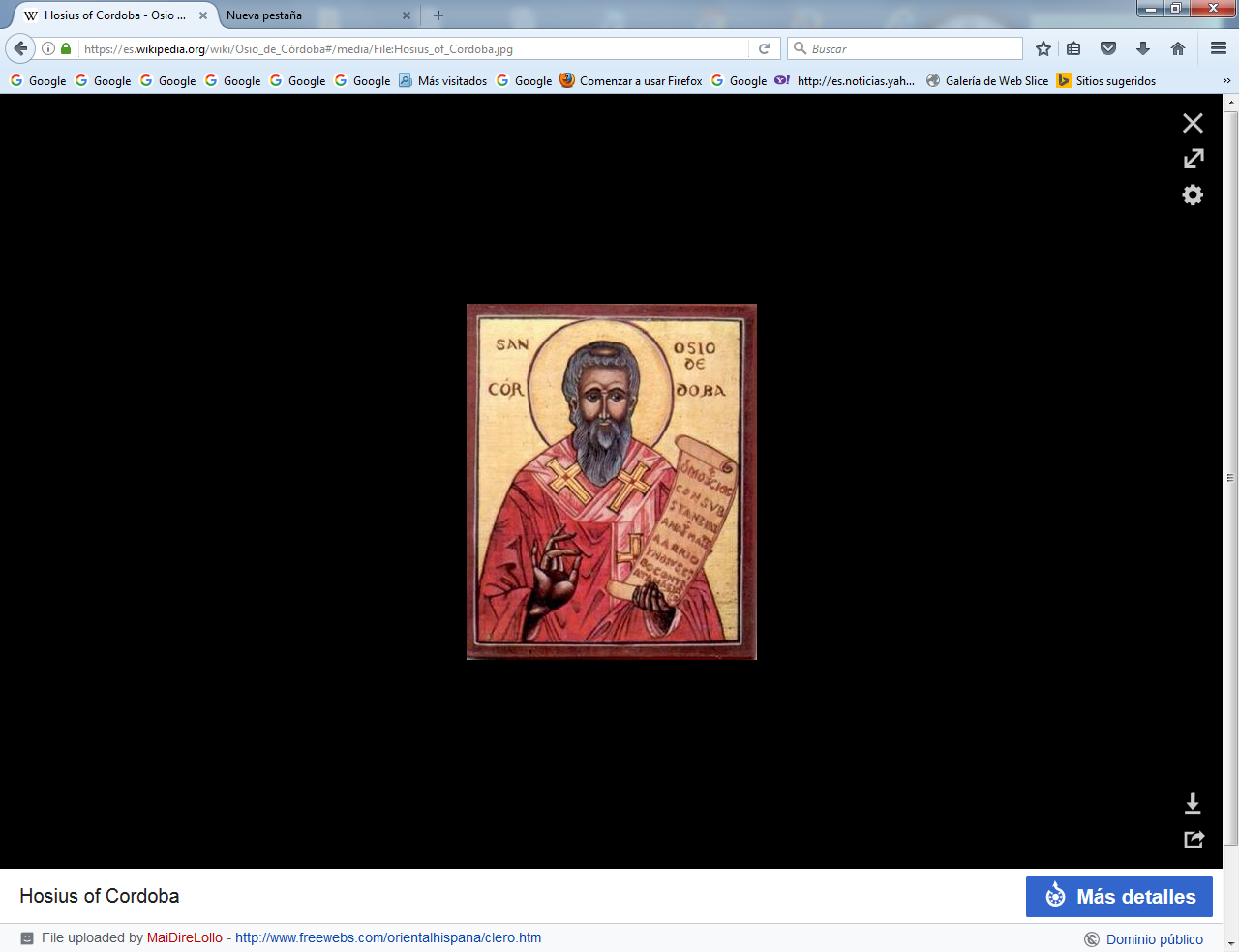     Osio fue un hombre resistente, constante fiel y valiente. Es lo que necesita un buen catequista para realizar su misión de mensajero del Evangelio. No valen excusas ni perezas para hacer lo que se debe hacer. Dicen que al final de su vida (¡ a los cien años de edad!) claudicó ante los herejes. Es imposible que se hiciera hereje a esa edad, cuando toda la vida había sido defensor de la recta doctrina de los buenos cristianos. Por eso la Iglesia le recuerda como héroe y modelo y no admitió tal calumnia o manipualción de enemigos.     Hosius, Osius u Ossius de Córdoba (Córdoba, 256- Sirmio, en Serbia, 357) fue obispo y Padre de la Iglesia hispana, así como consejero del emperador Constantino I el Grande.   Nace en Córdoba, en una importante familia romana (aunque el historiador bizantino Zósimo le atribuye origen egipcio) Es elegido obispo de su ciudad natal en 294. Durante la persecución de Diocleciano y de Maximiano padece tormento por la fe y es enviado al destierro.  Asiste al Concilio de Elvira en Hispania, entre cuyas firmas aparece en undécimo lugar. Famoso por su prudencia y dotes políticas, acompaña al emperador Constantino a Milán en el año 313; y parece ser que influye en la redacción del Edicto de tolerancia religiosa que el Emperador proclama en ese lugar. La relación con el Emperador es muy profunda y se considera que fue Osio quien lo catequizó y llevó al bautismo, celebrado curiosamente por el antiguo arriano Eusebio de Nicomedia, en el momento de su muerte.    La principal actividad por la que es conocido es su lucha contra la herejía de Arrio, que negaba la divinidad del Hijo de Dios Jesús y su consubstancialidad con el Padre. Era el error que comenzaba a florecer en Alejandría. Osio fue enviado por el Emperador para mediar en las disputas entre Arrio y san Atanasio.    Como las posiciones de ambos eran irreductibles, convocó con una orden de Constantino un Concilio en Nicea (325), en el que participaron 318 obispos presididos por el mismo Osio, que firma el primero tras los delegados del Papa. Osio mismo redacta el Símbolo de la Fe (el llamado Credo Niceno).    En 343 convoca el Concilio de Sárdica, al que acudieron 300 obispos griegos y 76 latinos, para fijar las líneas de organización eclesiástica y reafirmar la condena del arrianismo.      De vuelta a Hispania, reúne en Córdoba un concilio provincial, en el cual hizo aprobar las decisiones de Sárdica.  El año 355 el emperador proarriano Constancio II decide terminar con la gran influencia de Osio y obligarle a que condene a san Atanasio.   Ante las insidias imperiales, el obispo cordobés le responde en una epístola (356):     Yo fui confesor de la fe cuando la persecución de tu abuelo Maximiano. Si tú la reiteras, estoy dispuesto a padecerlo todo antes que a derramar sangre inocente, ni ser traidor a la verdad. Haces mal en escribir tales cosas y en amenazarme (...) Dios te confió el Imperio, a nosotros las cosas de la Iglesia (...) Ni a nosotros es lícito tener potestad en la tierra, ni tú, Emperador, la tienes en lo sagrado...    Es el primer texto en el que aparece la figura de la separación entre autoridad eclesiástica y autoridad civil. Constancio obliga a comparecer a Osio, ya centenario, ante un concilio arriano, donde se le presionó, azotó y atormentó, negándose rotundamente a firmar la condenación de Atanasio.    Osio fue desterrado a Sirmio, en Panonia, y murió, con 101 años, lejos de su tierra y de su diócesis en 357. Es falso   lo que escribe San Isidoro en su De viris illustribus (caps. 5 y 14), en el sentido de que, casi centenario y sometido a todo tipo de presiones, cayó pocos años antes de su muerte en el arrianismo, dato que repite Atanasio de Alejandría el Grande en el sentido de que habría aceptado una fórmula de fe arriana en 357; pero es seguro que perseveró siempre en su rechazo a condenar a Atanasio y su firmeza se mantuvo hasta su muerte.    Aparte de la Carta a Constancio (Cordubensis episcopi epistola ad Constantium Augustum imperatorem), escribió otras dos: Epistula ad Iulium papam y De laude virginitatis y un Tratado sobre la interpretación de las vestiduras de los sacerdotes en la ley antigua, según noticia conservada por San Isidoro. Sus obras aparecen recogidas en la Patrología latina de Jacques-Paul Migne,( Ver vol. VIII, col. 919, 1317, 1327-1332).    La Iglesia ortodoxa  y la Iglesia católica de rito Oriental lo veneran como santo confesor, y celebran su fiesta el día 27 de agosto.   Más datos sobre Osio de Cordoba. Valoración    Fue el principal defensor occidental de la ortodoxia en la lucha temprana contra el arrianismo; nació hacia el 256 y murió cerca de 358 en Sirmio o en España. En su juventud fue un confesor de la fe en la persecución de Maximiano (Morse) o de Diocleciano (Hefele); y se convirtió en obispo de Córdoba en el sur de España alrededor de 295. Su nombre se menciona entre los diecinueve obispos presentes en el Concilio Provincial de Elvira (cerca del 300).   Leclercq enumera ciertos hechos que muestran que Osio había tenido una relación personal cercana con el Emperador Constantino en varias ocasiones entre el 313 y 324, y se sabe que fue su principal consejero en el asunto de los donatistas. No existe nada para explicar las relaciones entre ellos.    Cuando comenzaron los problemas con los arrianos, Constantino encargó a Osio que entregara su carta a Arrio y San Alejandro de Alejandría en la que les urgía a la reconciliación. Sabemos poco de las acciones de Osio durante esta misión (323 -324). Osio presidió el Primer Concilio de Nicea, junto con los dos sacerdotes romanos Vito y Vicente.   Es materia de discusión en que capacidad lo presidió: Gelasio de Cízico es categórico al afirmar que fue en nombre del Papa. (Hist. Nic. Conc., Bk. II, C. V). Hefele es de la misma opinión. Chapman mantiene que fue nombrado por Constantino. Leclercq se inclina por la misma opinión, pero deja la pregunta abierta.      Después del concilio, Hosio volvió a España. Constantino murió el 22 de mayo de 337 y San Atanasio fue llamado de su exilio, el 338, sólo para ser expulsado por los arrianos en el 340.   Después de permanecer tres años en Roma, Atanasio fue en el 343 a la Galia a consultar con Hosio, y de allí a Sárdica, donde comenzó el concilio en verano o en otoño del 343, a más tardar.     Hosio lo presidió, propuso los cánones y fue el primero en firmar las Actas del Concilio.    En la carta del Concilio de Sárdica, citada en Atanasio "Apología contra Arrianos", C. XLIV, se habla de Osio como “uno que por su edad, su confesión, y los muchos trabajos que ha realizado, es digno de reverencia”. La explicación sugerida del símbolo de Nicea no consiguió la aprobación de ese concilio. (Hefele, p. 758). Después de Sárdica lo perdemos de vista durante diez años hasta que el Papa Liberio le escribe una carta (cerca del 353) tras la caída de Vicente de Capua.    El prestigio dado a la causa ortodoxa por el apoyo del venerable Osio llevó a los arrianos a presionar a Constancio II, para que consiguiera su apoyo a la causa arriana. El emperador le llamó a Milán (Gwatkin, p. 292). El se negó a condenar a Atanasio o mantener la comunión con los arrianos. Impresionó de tal manera al emperador que le autorizó a volver a casa. Pero la continua presión de los arrianos llevó al emperador a escribirle una carta preguntándole si solamente él iba a permanecer obstinado. En respuesta, Osio envió al emperador su valiente carta protestando de que el emperador se metiera en asuntos eclesiásticos, que se ha conservado en Atanasio (Hist. Arrianorum, 42-45, cf. Migne, P. L., VIII, 1327-1332), lo que hizo que se le ordenara ir a Sirmium (finales del 353).    Los hechos relacionados con los últimos días de su vida están lejos de ser claros. Firmó, bajo presión, la declaración conocida como la segunda fórmula sirmiense (la primera era la profesión de fe de 351) que fue publicada como la fórmula de Osio. El texto original en latín se ha preservado en San Hilario "De Synodis", c. XI (Migne, P. L., X, 598), el griego en Atanasio "De Syn.", 28. Rehusó, sin embargo, abandonar a Atanasio que habla de él como lapso “por un momento”, es decir como pasajeramente adepto a la herejía.   Tras haber servido al propósito por el que los arrianos le habían traído a Sirmium probablemente volvió a España donde murió. Una adición posterior a Atanasio declara que se retractó en su lecho de muerte. Los defensores de Osio dicen que la confesión que se le arrancó ha sido enormemente magnificada y mal interpretada. Pero se discute que Atanasio no pudo haber tenido ante él todos los hechos cuando escribió y que la segunda fórmula sirmiense es claramente heterodoxa. 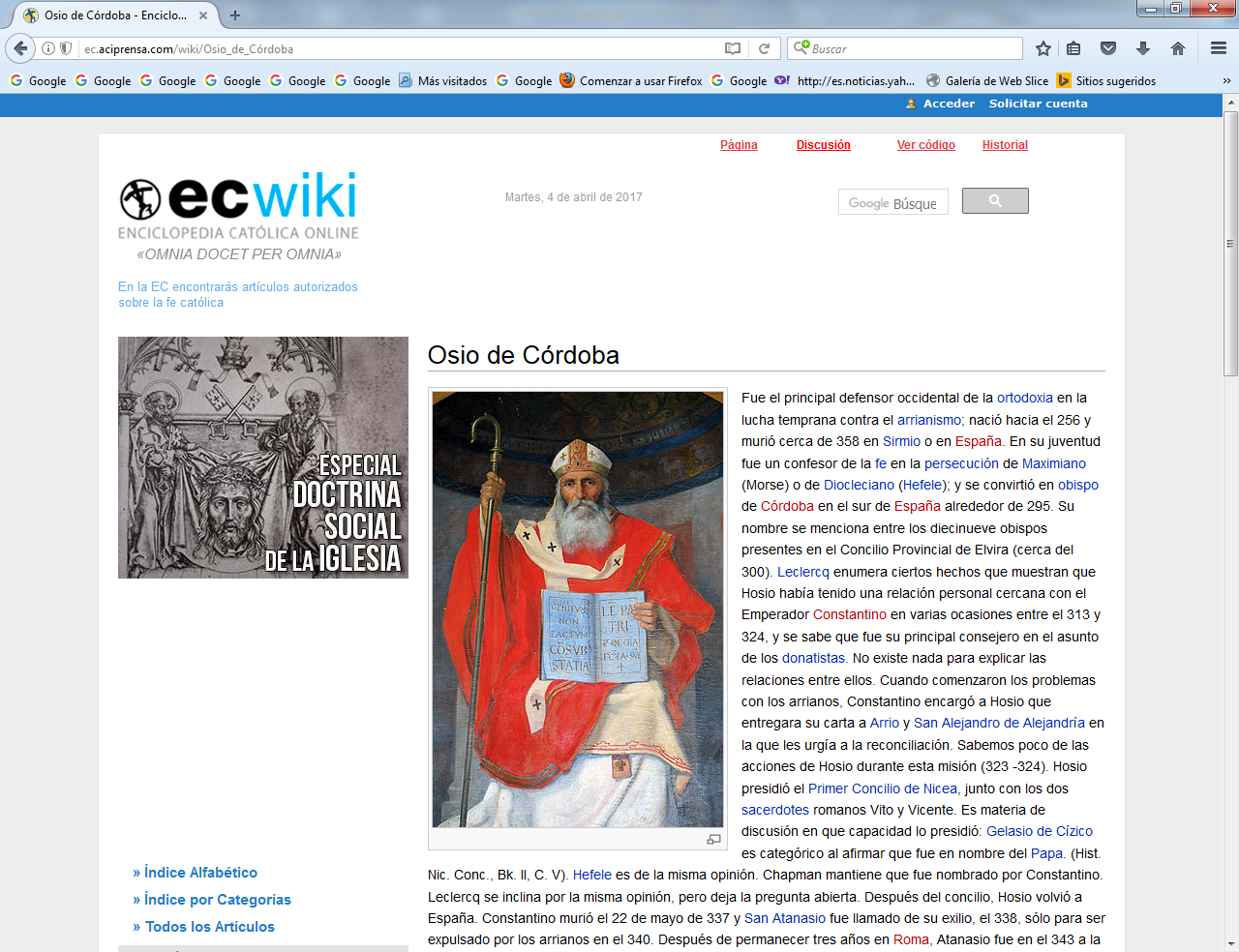 Doctrina de Osio de Córdoba
     Cisma donatista. Osio, defensor infatigable de la autoridad y legitimidad eclesiásticas, interviene decididamente en el cisma donatista a favor del obispo Ceciliano. Él es quien proporciona la lista de obispos legítimos y aconseja a Constantino que los apoye. El ardor con que le calumnian los donatistas es la mejor prueba de lo decisivo de sus intervenciones (cfr. S. Agustín, Contra epistulam Parmenaani, PL 43,33-108; CSEL 51,1,5; 1,6,11; 1,8,13).    Los ataques de Parmeniano, consistentes en que Osio quería que se condenara a los donatistas sin oirlos, no concuerdan con las intervenciones de Osio en diversos concilios, siempre preocupado porque no se juzgase a nadie sin darle la posibilidad de defenderse o recurrir. Así en Sárdica, leemos: «El obispo Osio dijo... es necesario proveer para que ningún inocente sea condenado... tenga el depuesto poder de recurrir a los limítrofes para que sea oída su causa, e investigada con más diligencia, porque no es conveniente que se niegue audiencia a quien la pide» (can. 17,2; Mansi 111,37). No está fuera de lugar suponer que Osio haya visitado Cartago con motivo del cisma, para recibir información oral de Ceciliano, quedando convencido de la justicia que asistía a este último y tomando conciencia de la gravedad del cisma donatista.      
      Osio y el arrianismo. En el  324, es enviado a Alejandría como legado de Constantino en un intento de solucionar la escisión arriana. Huésped del obispo Alejandro de Alejandría. Iniciará en estos momentos la profunda amistad con S. Atanasio (v.), entonces diácono, con el que tantos sinsabores compartirá a lo largo de los años.      
      En las conversaciones mantenidas con ambas partes, Osio se percata de que la escisión está provocada por una gravísima herejía, y comienza a preocuparle la precisión de los términos usados para hablar de la generación del Verbo y del recto uso de ousía e hypóstasis (Sozomeno, Hist. Eccl. 1,16: PG 67,33). Osio vuelve a la Corte, a la sazón en Nicomedia, impresionado por la gravedad de la situación -se trataba nada menos que de la negación de la Divinidad del Verbo por parte de Arrio- y convencido de la ortodoxia de las enseñanzas del obispo Alejandro. Es más que probable que aconsejase a Constantino la convocación de un Concilio.      
      Asiste al Concilio de Nicea (v.) cuyas sesiones preside junto con Vito y Valente (cfr. Atanasio, Ap. de fuga, 5; Hist. arian. 42), ostentando la presidencia muy probablemente en nombre del Papa. Según S. Atanasio (ib.) a Osio corresponde en buena parte la proposición de incluir el término homousion, consustancial, en el Símbolo niceno. También juega papel importante en la elaboración de los cánones disciplinares del Concilio. Es él quien propone con toda probabilidad una ley sobre el celibato, semejante a la promulgada por el Conc. de Elvira (cfr. HefeleLeclerq, Histoire des Conciles, I, París 1907, 621). Los testimonios en torno a la asistencia de Osio al Conc. de Gangra en Paflagonia (cfr. Hefele-Leclerq, o. c. 10291045) y su visita al papa Silvestre, no pasan de simples conjeturas.      
      En el a. 343 preside el Concilio de Sárdica (v.), en el que se trata de volver a la unidad rota por los arrianos. Uno de los puntos cruciales es analizar si ha sido justa la deposición de S. Atanasio (v.) por parte de los arrianos. Osio llega a prometer a los arrianos que, si someten la cuestión al Concilio, aunque Atanasio fuese declarado inocente, no volvería a su sede sino que se iría con él a España, propuesta aceptada por Atanasio en pro de la paz. Los arrianos no aceptan, se retiran del Concilio y declaran depuestos a Osio y al papa Julio (cfr. Atanasio, Hist. arfan. 16 y 44; Ap. cont. arian, 48). De notable alcance jurídico son los cánones aprobados en Sárdica, cuya transcripción nos muestra las cuestiones propuestas por Osio y las soluciones adoptadas (cfr. Mansi, III,4-74), destinadas casi todas ellas a evitar las luchas y las ambiciones eclesiásticas.
      
      Tras el Concilio de Sárdica, Osio debe permanecer en Córdoba. Carecemos de datos hasta los años finales de su vida, envuelto ya en la tragedia. El año 355, el emperador Constancio, partidario de los arrianos, reúne el Concilio de Milán en el que depone a Atanasio. Se detiene a los obispos que no quieren suscribir esta deposición. En este sentido, llueven las presiones sobre Osio, ya que «de nada serviría desterrar a los otros, si quedaba éste libre, pues él solo bastaba para ganar a todo el mundo a su favor» (Hist. arian. 44: PG 25,743). Tras el destierro del papa Liberio se hace venir a Osio a Milán en viaje durísimo para un nonagenario.     El obispo resiste todo tipo de amenazas. Quizá conmovido por la personalidad y prestigio del venerable anciano, Constancio le permite volver a su diócesis, pero, dada la insistencia de los arrianos, vuelve a presionarle para que acepte la deposición de Atanasio. Osio contesta con una carta, documento importantísimo, en la que se refleja toda su entereza de ánimo (cfr. Atanasio, Hist. arriana 44: PG 25,744-748). En ella recuerda a Constancio que fue confesor de la fe cuando estalló la persecución de su abuelo Maximino y dice que está dispuesto a serlo de nuevo. Le hace presente que tiene edad para ser su abuelo, y que conoce la cuestión de Atanasio, "ya que estuvo presente en el Concilio de Sárdica". Y continúa: «Acuérdate de que eres mortal. Teme el día del juicio y consérvate puro para él. No te entrometas en los asuntos eclesiásticos, no nos mandes sobre puntos en los que debes ser instruido por nosotros. A ti te dio Dios el imperio, a nosotros nos confió la Iglesia. Y así como el que te robase el imperio se opondría a la ordenación divina, del mismo modo guárdate de incurrir en el tremendo crimen de adjudicarte lo que toca a la Iglesia... Yo no sólo no me adhiero a los arrianos, sino que anatematizo su herejía; ni suscribo contra Atanasio, a quien tanto yo como toda la Iglesia romana y todo el sínodo (Sárdica) declaró inocente».      
      El resultado de esta carta, de cuya autenticidad no existe duda, es el destierro de Osio a Sirmio en 356-357. Aquí se sitúa el punto más oscuro y trágico de su vida: la firma de la llamada segunda fórmula de Sirmio de carácter anomeo. Febadio de Agen en 357-358 cuenta cómo los arrianos utilizan la defección de Osio como un ariete contra los católicos (Liber contra arrianos, PL 20,30). Atanasio dice en la Apología de fuga que «cedió una hora», «cedió un instante por no haber podido soportar los golpes a causa de la vejez». Y en la Historia arrianorum dice que estando a punto de morir dio testimonio de toda su vida y «anatematizó la herejía arriana prohibiendo que nadie la abrazase» (PG 25,749).    A partir de aquí se suceden testimonios y especulaciones en torno a la verdadera posición de Osio al final de su vida (cfr. V. C. Leclercq, 480-530), de cuyo valor y contenido no existe acuerdo entre los historiadores.    Parece estar fuera de lugar que al pie del formulario anomeo aparecía una firma atribuida a Osio ¿Es auténtica? ¿Cómo se obtuvo? ¿Bajo qué amenazas? ¿Hasta qué punto tuvo Osio conciencia de lo que significaba esta firma? Desde los primeros testimonios hasta los historiadores más recientes, el hecho no se explica suficientemente. Parece lo más lógico aceptar el testimonio tan sobrio de S. Atanasio, su gran amigo, y que por muchas causas debió de investigar cuanto le fue posible este oscuro suceso.      Es, pues, lo más probable que existiese una defección momentánea de la que Osio se retractó antes de morir. La muerte debió de tener lugar en el invierno del 357-358. No se sabe si volvió a España, y no merece crédito el escrito luciferiano "Libellus precum", que describe la disputa de Osio con Gregorio de Elvira. Osio, pues, desaparece de la historia, cargado de años y de trabajos, habiendo mostrado una fortaleza admirable hasta en la ancianidad, quizá con la melancolía de un momento de defección, prueba de humana debilidad, momento cuya responsabilidad sólo puede ser medida por el juicio de Dios.   